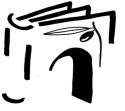   NOMBRE DE LA FICHA: Con luces y sombras   MATERIAL NECESARIO: Bloc de dibujo , lápices de colores   BREVE EXPLICACIÓN: Entrega de ficha el contraste de luz o la luz de día y de noche Deben colorearla con lápices de color  teniendo en cuenta la posición de la luz .  NOMBRE DE LA FICHA:  Objetos cercanos y lejanos     MATERIAL NECESARIO: bloc de dibujo, lápiz , lápices de colores   BREVE EXPLICACIÓN: Hay dos opciones .       1º Se entrega la ficha de la profundidad y la colorean con lápices de colores ,colores fríos o cálidos .       2º Expresión libre en el patio del colegio ,dibujando los elementos más cercanos con tamaño grande y los más lejanos con menor tamaño.